61103 м. Харків, вул..Новопрудна,1dnz279@kharkivosvita.net.ua НАКАЗ30.05.2014                                                                                                    №__Про перехід ДНЗ на літній режим та організацію роботи у літній період        На виконання Закону України “Про дошкільну освіту” та з метою створення належних умов для забезпечення повноцінного оздоровлення дітей в дошкільному навчальному закладіНАКАЗУЮ:1. Перевести з 01.06.2014 ДНЗ на літній режим роботи.2. Розпочати літній оздоровчий період святом Дня захисту дітей.3. Забезпечити виконання плану роботи ДНЗ на літній оздоровчий період.4. Вихователю-методисту Колонтаєвській О.О.:    4.1. Підготувати  папку з методичними рекомендаціями для вихователів: ”Організація роботи ДНЗ в літній період”                                                                     термін: до 02.06.2014    4.2 .Провести консультації вихователів з питань організації літнього           оздоровлення дітей та проведення загартовуючих заходів.                                                                 термін: до 02.06.2014      4.3.Організувати в  методкабінеті куточки на допомогу вихователям в            організації роботи в літній період.	                                                                 термін:  протягом літа    4.4.Провести свято Дня захисту дітей                                                                 термін:  30.05.2014 – 02.06.2014Забезпечити контроль за проведенням навчально-виховної роботи з       дітьми, організації ігрової та трудової діяльності, фізичного виховання та       дозвілля.	Старшій медичній сестрі Север’яновій Г.О. та вихователям:  5.1. Дозволити в літнй період об’єднувати групи, дотримуючись          нормативів наповнюваності груп.                                                                 термін:  протягом літа         5.2. Обговорити питання підготовки, оздоровлення та безпеки               життєдіяльності дітей на батьківських зборах, або під час бесід з               батьками                                                                                                                                                                                                  термін: до 02.06.2014	        5.3. Провести поглиблені огляди дітей, підготувати рекомендації з                оздоровлення дітей з урахуванням їх індивідуальних                особливостей. Обладнати аптечку невідкладної швидкої медичної                допомоги в медкабінеті та вкожній групі.	                                                                           термін: до 02.06.2014	         5.4. Вчасно проходити медичні огляди                                                                            термін: за графіком  	           5.5.Забезпечити максимальне перебування дітей на свіжому повітрі                                                                               термін: протягом літа       5.6 . Облік відвідування дітьми закладу вести по тій групі, до списків                якої зарахована дитина.                                                                                  термін:  постійно5.7. Забезпечити відповідні умови для перебування та харчування дітей, здійснення навчально-виховного процесу, дотримання “Інструкції по організації охорони життя і здоров’я дітей”.                                                                               термін:  постійно5.8. Вести суворий контроль за своєчасним внесенням батьківської плати.                                                                               термін:  постійно6. Надати можливість співробітникам отримати щорічні відпустки, згідно графіку та діючого законодавства.7. Завідувачу господарства Дружиніній О.Г.:         7.1. Забезпечити благоустрій територій , пофарбувати та відремонтувати            ігрові майданчики. 	                                                                               термін: до 31.07.2014	        7.2.Постійно контролювати  стан території закладу , провести заміну             піску в пісочницях. Своєчасно проводити ремонт обладнання.              Не допускати наявності на території отруйних рослин, ягід, грибів,              тощо.	                                                                               термін:  постійно     7.3. Вжити заходи щодо забезпечення охорони життя і здоров’я дітей,             організувати дієвий контроль за дотриманням “Інструкції з організації            охорони життя і здоров’я дітей у дошкільних навчальних закладах”,               пожежної безпеки, правил вуличної безпеки. Хвіртку та ворота слід             завжди тримати зачиненими.	                                                                               термін:  постійно8. Контроль за виконанням даного наказу залишаю за собою.Завідувач КЗ «ДНЗ №279»                                            О.М. КоротунЗ наказом ознайомлені:Колонтаєвська О.О. 						Дружиніна О.Г..                                                                                             Рєпіна Л.Л.                                                                                              Виходцева І.К. 	Добровольська Ю.Г.                                                                              Гриньова Т.ЮКучма Г.Є.  							Перекрест М.Г. Северянова Г.О.                                                                                     Краснікова О.І.                                                                          Тарасова В.О.                                                                                         Довгова С.А.                                                                                              Коротун Є.В.                                                                                          Воскресенська Н.В.	                                                         Гурбанова З.М.                                                                                       Журавель С.Б.                                                                                       Гошко О.Д.                                                                                              Галайда К.Б.Павлов М.В.                                                                                            Федоренко С.В. Руцкий О.В.                                                                                             Бабін Д.І.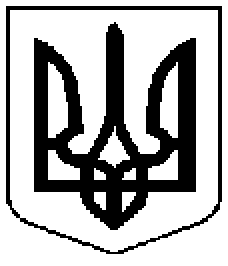 Комунальний заклад  	           Коммунальное  учреждение      «Дошкільний                            «Дошкольное        навчальний                                 учебное            заклад                                    учреждение   (ясла-садок) № 279                    (ясли-сад) №279      Харківської                           Харьковского городского      міської ради»                                  совета»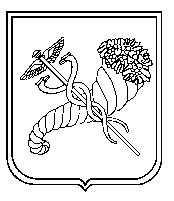 